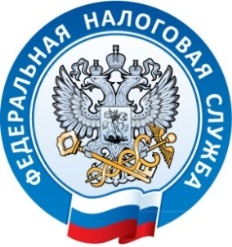                                   УФНС России по Республике Крым                                                                                                     г. Симферополь, ул. А.Невского, 29                                                                                                      тел. +7(3652) 66-75-14                                                                                                     03.03.2020Отказались предоставить документы в налоговый орган – штраф 50 000 рублей	В конце 2019 года ялтинской налоговой инспекцией возбуждено дело об административном правонарушении организации за применение контрольно-кассовой техники, которая не соответствует установленным требованиям.         Документы, необходимые для   разрешения данного дела налогоплательщик  отказался представить. Аргументом послужил тот факт, что они не имеют отношения к мероприятиям налогового контроля.    Сотрудники Межрайонной ИФНС России №8 по Республике Крым не согласились с  такой позицией и обратились в суд. Организация  признана виновной, назначено наказание в виде штрафа в размере 50 000 рублей.   